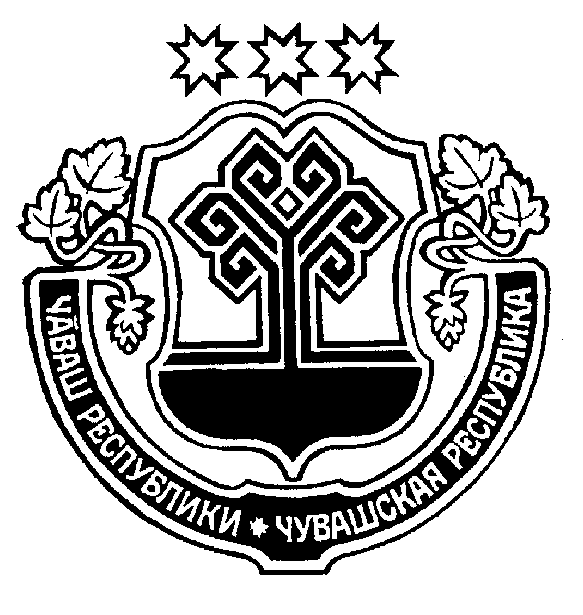  ____________ 2018 =. _________№	       27.09.2018 г. № 623     +.м.рле хули		г. Шумерля В соответствии с Федеральным законом от 06 октября 2003 года № 131-ФЗ «Об общих принципах организации местного самоуправления в Российской Федерации», Уставом города Шумерля Чувашской РеспубликиСобрание депутатов города Шумерля РЕШИЛО:1. Внести в Регламент Собрания депутатов города Шумерля, утвержденный решением Собрания депутатов города Шумерля от 03 ноября 2005 года № 5 следующие изменения:- часть 2 статьи 18 изложить в следующей редакции:«2. Собрание депутатов города Шумерля может принять решение о проведении закрытого заседания в случаях предусмотренных Федеральными законами».2. Настоящее решение вступает в силу после его официального опубликования.Глава города Шумерля								     С.В. ЯргунинО внесении изменений в Регламент Собрания депутатов города Шумерля, утвержденный решением Собрания депутатов города Шумерля от 03 ноября 2005 года № 5